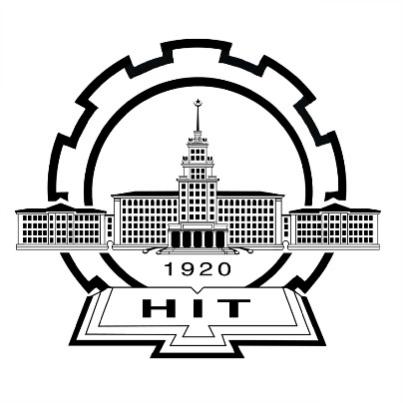 哈工大郑州研究院大型仪器设备申购论证报告(单台套价格人民币50万元及以上)设备名称：                                  申 购 人：                                  申购日期：          年     月    日         哈工大郑州研究院大型仪器设备申购论证报告一、申购信息二、研究院组织专家论证意见三、研究院审批（一） 拟购仪器设备基本信息（一） 拟购仪器设备基本信息（一） 拟购仪器设备基本信息（一） 拟购仪器设备基本信息（一） 拟购仪器设备基本信息（一） 拟购仪器设备基本信息（一） 拟购仪器设备基本信息（一） 拟购仪器设备基本信息（一） 拟购仪器设备基本信息（一） 拟购仪器设备基本信息（一） 拟购仪器设备基本信息拟购仪器设备名称拟购仪器设备名称中文中文中文拟购仪器设备名称拟购仪器设备名称英文英文英文（进口设备填写）（进口设备填写）（进口设备填写）（进口设备填写）（进口设备填写）（进口设备填写）产地国别产地国别规格型号申购联系人申购联系人移动电话EmailEmail拟购置数量拟购置数量台（套）台（套）台（套）台（套）预算金额预算金额人民币人民币万元拟购置时间拟购置时间年    月    日年    月    日年    月    日年    月    日预算金额预算金额币种        币种        万元拟购仪器设备所需附件、零配件、软件配套经费是否已涵盖拟购仪器设备所需附件、零配件、软件配套经费是否已涵盖拟购仪器设备所需附件、零配件、软件配套经费是否已涵盖拟购仪器设备所需附件、零配件、软件配套经费是否已涵盖拟购仪器设备所需附件、零配件、软件配套经费是否已涵盖拟购仪器设备所需附件、零配件、软件配套经费是否已涵盖拟购仪器设备所需附件、零配件、软件配套经费是否已涵盖拟购仪器设备所需附件、零配件、软件配套经费是否已涵盖□是    □否□是    □否□是    □否（二） 拟购仪器设备的必要性（二） 拟购仪器设备的必要性（二） 拟购仪器设备的必要性（二） 拟购仪器设备的必要性（二） 拟购仪器设备的必要性（二） 拟购仪器设备的必要性（二） 拟购仪器设备的必要性（二） 拟购仪器设备的必要性（二） 拟购仪器设备的必要性（二） 拟购仪器设备的必要性（二） 拟购仪器设备的必要性1.拟购仪器设备对学科发展、人才培养、科学研究及产业化的必要性1.拟购仪器设备对学科发展、人才培养、科学研究及产业化的必要性1.拟购仪器设备对学科发展、人才培养、科学研究及产业化的必要性1.拟购仪器设备对学科发展、人才培养、科学研究及产业化的必要性1.拟购仪器设备对学科发展、人才培养、科学研究及产业化的必要性1.拟购仪器设备对学科发展、人才培养、科学研究及产业化的必要性1.拟购仪器设备对学科发展、人才培养、科学研究及产业化的必要性1.拟购仪器设备对学科发展、人才培养、科学研究及产业化的必要性1.拟购仪器设备对学科发展、人才培养、科学研究及产业化的必要性1.拟购仪器设备对学科发展、人才培养、科学研究及产业化的必要性1.拟购仪器设备对学科发展、人才培养、科学研究及产业化的必要性2.适用学科专业范围2.适用学科专业范围2.适用学科专业范围2.适用学科专业范围2.适用学科专业范围2.适用学科专业范围2.适用学科专业范围2.适用学科专业范围2.适用学科专业范围2.适用学科专业范围2.适用学科专业范围（三） 拟购仪器设备的先进性、适用性、合理性（三） 拟购仪器设备的先进性、适用性、合理性（三） 拟购仪器设备的先进性、适用性、合理性（三） 拟购仪器设备的先进性、适用性、合理性（三） 拟购仪器设备的先进性、适用性、合理性（三） 拟购仪器设备的先进性、适用性、合理性（三） 拟购仪器设备的先进性、适用性、合理性（三） 拟购仪器设备的先进性、适用性、合理性（三） 拟购仪器设备的先进性、适用性、合理性（三） 拟购仪器设备的先进性、适用性、合理性（三） 拟购仪器设备的先进性、适用性、合理性1.功能与技术指标1.功能与技术指标1.功能与技术指标1.功能与技术指标1.功能与技术指标1.功能与技术指标1.功能与技术指标1.功能与技术指标1.功能与技术指标1.功能与技术指标1.功能与技术指标2.价格与售后服务合理性（一般应包含较长时间质保服务）优先顺序提供不少于三家国内外厂商同类设备的性能、价格比较：2.价格与售后服务合理性（一般应包含较长时间质保服务）优先顺序提供不少于三家国内外厂商同类设备的性能、价格比较：2.价格与售后服务合理性（一般应包含较长时间质保服务）优先顺序提供不少于三家国内外厂商同类设备的性能、价格比较：2.价格与售后服务合理性（一般应包含较长时间质保服务）优先顺序提供不少于三家国内外厂商同类设备的性能、价格比较：2.价格与售后服务合理性（一般应包含较长时间质保服务）优先顺序提供不少于三家国内外厂商同类设备的性能、价格比较：2.价格与售后服务合理性（一般应包含较长时间质保服务）优先顺序提供不少于三家国内外厂商同类设备的性能、价格比较：2.价格与售后服务合理性（一般应包含较长时间质保服务）优先顺序提供不少于三家国内外厂商同类设备的性能、价格比较：2.价格与售后服务合理性（一般应包含较长时间质保服务）优先顺序提供不少于三家国内外厂商同类设备的性能、价格比较：2.价格与售后服务合理性（一般应包含较长时间质保服务）优先顺序提供不少于三家国内外厂商同类设备的性能、价格比较：2.价格与售后服务合理性（一般应包含较长时间质保服务）优先顺序提供不少于三家国内外厂商同类设备的性能、价格比较：2.价格与售后服务合理性（一般应包含较长时间质保服务）优先顺序提供不少于三家国内外厂商同类设备的性能、价格比较：序号设备名称（进口设备要有中英文名称）设备名称（进口设备要有中英文名称）设备名称（进口设备要有中英文名称）单价
（万元）厂家、制造商厂家、制造商性能、技术指标比较性能、技术指标比较性能、技术指标比较性能、技术指标比较（四） 本省同类仪器设备保有运行情况（四） 本省同类仪器设备保有运行情况（四） 本省同类仪器设备保有运行情况（四） 本省同类仪器设备保有运行情况（四） 本省同类仪器设备保有运行情况（四） 本省同类仪器设备保有运行情况（四） 本省同类仪器设备保有运行情况（四） 本省同类仪器设备保有运行情况（四） 本省同类仪器设备保有运行情况（四） 本省同类仪器设备保有运行情况（四） 本省同类仪器设备保有运行情况本省仪器设备保有运行情况（可通过www.hniss.cn：河南科研设施与仪器共享服务平台查询）本省仪器设备保有运行情况（可通过www.hniss.cn：河南科研设施与仪器共享服务平台查询）本省仪器设备保有运行情况（可通过www.hniss.cn：河南科研设施与仪器共享服务平台查询）本省仪器设备保有运行情况（可通过www.hniss.cn：河南科研设施与仪器共享服务平台查询）本省仪器设备保有运行情况（可通过www.hniss.cn：河南科研设施与仪器共享服务平台查询）本省仪器设备保有运行情况（可通过www.hniss.cn：河南科研设施与仪器共享服务平台查询）本省仪器设备保有运行情况（可通过www.hniss.cn：河南科研设施与仪器共享服务平台查询）本省仪器设备保有运行情况（可通过www.hniss.cn：河南科研设施与仪器共享服务平台查询）本省仪器设备保有运行情况（可通过www.hniss.cn：河南科研设施与仪器共享服务平台查询）本省仪器设备保有运行情况（可通过www.hniss.cn：河南科研设施与仪器共享服务平台查询）本省仪器设备保有运行情况（可通过www.hniss.cn：河南科研设施与仪器共享服务平台查询）（五） 申购仪器设备工作量预测（五） 申购仪器设备工作量预测（五） 申购仪器设备工作量预测（五） 申购仪器设备工作量预测（五） 申购仪器设备工作量预测（五） 申购仪器设备工作量预测（五） 申购仪器设备工作量预测（五） 申购仪器设备工作量预测（五） 申购仪器设备工作量预测（五） 申购仪器设备工作量预测（五） 申购仪器设备工作量预测工作量预测工作量预测工作量预测（提供需求调研等材料）年平均运行机时（不小于3000小时/年）：（      ）小时/年注：全年运行机时为365天*24小时=8760小时（提供需求调研等材料）年平均运行机时（不小于3000小时/年）：（      ）小时/年注：全年运行机时为365天*24小时=8760小时（提供需求调研等材料）年平均运行机时（不小于3000小时/年）：（      ）小时/年注：全年运行机时为365天*24小时=8760小时（提供需求调研等材料）年平均运行机时（不小于3000小时/年）：（      ）小时/年注：全年运行机时为365天*24小时=8760小时（提供需求调研等材料）年平均运行机时（不小于3000小时/年）：（      ）小时/年注：全年运行机时为365天*24小时=8760小时（提供需求调研等材料）年平均运行机时（不小于3000小时/年）：（      ）小时/年注：全年运行机时为365天*24小时=8760小时（提供需求调研等材料）年平均运行机时（不小于3000小时/年）：（      ）小时/年注：全年运行机时为365天*24小时=8760小时（提供需求调研等材料）年平均运行机时（不小于3000小时/年）：（      ）小时/年注：全年运行机时为365天*24小时=8760小时效益预测（服务收入）效益预测（服务收入）效益预测（服务收入）（提供需求调研等材料）（提供需求调研等材料）（提供需求调研等材料）（提供需求调研等材料）（提供需求调研等材料）（提供需求调研等材料）（提供需求调研等材料）（提供需求调研等材料）单次使用成本单次使用成本单次使用成本（单次使用设备磨损费、保养费、能耗费、维修费等）（单次使用设备磨损费、保养费、能耗费、维修费等）（单次使用设备磨损费、保养费、能耗费、维修费等）（单次使用设备磨损费、保养费、能耗费、维修费等）（单次使用设备磨损费、保养费、能耗费、维修费等）（单次使用设备磨损费、保养费、能耗费、维修费等）（单次使用设备磨损费、保养费、能耗费、维修费等）（单次使用设备磨损费、保养费、能耗费、维修费等）风险分析风险分析风险分析（设备的安全性、噪声、对环境的影响等）（设备的安全性、噪声、对环境的影响等）（设备的安全性、噪声、对环境的影响等）（设备的安全性、噪声、对环境的影响等）（设备的安全性、噪声、对环境的影响等）（设备的安全性、噪声、对环境的影响等）（设备的安全性、噪声、对环境的影响等）（设备的安全性、噪声、对环境的影响等）（六） 实验技术人员需求情况（六） 实验技术人员需求情况（六） 实验技术人员需求情况（六） 实验技术人员需求情况（六） 实验技术人员需求情况（六） 实验技术人员需求情况（六） 实验技术人员需求情况（六） 实验技术人员需求情况（六） 实验技术人员需求情况（六） 实验技术人员需求情况（六） 实验技术人员需求情况学历学历专业专业专业人数从业资质情况从业资质情况从业资质情况年均人员薪酬情况年均人员薪酬情况（七） 物理条件支撑及技术安全落实情况（七） 物理条件支撑及技术安全落实情况（七） 物理条件支撑及技术安全落实情况（七） 物理条件支撑及技术安全落实情况（七） 物理条件支撑及技术安全落实情况（七） 物理条件支撑及技术安全落实情况（七） 物理条件支撑及技术安全落实情况（七） 物理条件支撑及技术安全落实情况（七） 物理条件支撑及技术安全落实情况（七） 物理条件支撑及技术安全落实情况（七） 物理条件支撑及技术安全落实情况1.房屋场地要求（设备参数、设备体积、设备重量等场地条件要求）1.房屋场地要求（设备参数、设备体积、设备重量等场地条件要求）1.房屋场地要求（设备参数、设备体积、设备重量等场地条件要求）1.房屋场地要求（设备参数、设备体积、设备重量等场地条件要求）1.房屋场地要求（设备参数、设备体积、设备重量等场地条件要求）1.房屋场地要求（设备参数、设备体积、设备重量等场地条件要求）1.房屋场地要求（设备参数、设备体积、设备重量等场地条件要求）1.房屋场地要求（设备参数、设备体积、设备重量等场地条件要求）1.房屋场地要求（设备参数、设备体积、设备重量等场地条件要求）1.房屋场地要求（设备参数、设备体积、设备重量等场地条件要求）1.房屋场地要求（设备参数、设备体积、设备重量等场地条件要求）2.水电环境要求（水、电力、燃气等条件要求）2.水电环境要求（水、电力、燃气等条件要求）2.水电环境要求（水、电力、燃气等条件要求）2.水电环境要求（水、电力、燃气等条件要求）2.水电环境要求（水、电力、燃气等条件要求）2.水电环境要求（水、电力、燃气等条件要求）2.水电环境要求（水、电力、燃气等条件要求）2.水电环境要求（水、电力、燃气等条件要求）2.水电环境要求（水、电力、燃气等条件要求）2.水电环境要求（水、电力、燃气等条件要求）2.水电环境要求（水、电力、燃气等条件要求）3.技术安全情况（化学安全、生物安全、辐射安全、机电设备安全等方面）3.技术安全情况（化学安全、生物安全、辐射安全、机电设备安全等方面）3.技术安全情况（化学安全、生物安全、辐射安全、机电设备安全等方面）3.技术安全情况（化学安全、生物安全、辐射安全、机电设备安全等方面）3.技术安全情况（化学安全、生物安全、辐射安全、机电设备安全等方面）3.技术安全情况（化学安全、生物安全、辐射安全、机电设备安全等方面）3.技术安全情况（化学安全、生物安全、辐射安全、机电设备安全等方面）3.技术安全情况（化学安全、生物安全、辐射安全、机电设备安全等方面）3.技术安全情况（化学安全、生物安全、辐射安全、机电设备安全等方面）3.技术安全情况（化学安全、生物安全、辐射安全、机电设备安全等方面）3.技术安全情况（化学安全、生物安全、辐射安全、机电设备安全等方面）（八） 申请人签字（八） 申请人签字（八） 申请人签字（八） 申请人签字（八） 申请人签字（八） 申请人签字（八） 申请人签字（八） 申请人签字（八） 申请人签字（八） 申请人签字（八） 申请人签字我承诺，上述填报内容属实，并且在该台（套）仪器设备使用过程中严格执行研究院仪器设备相关管理办法。申请人（签名）：                                                        年    月    日我承诺，上述填报内容属实，并且在该台（套）仪器设备使用过程中严格执行研究院仪器设备相关管理办法。申请人（签名）：                                                        年    月    日我承诺，上述填报内容属实，并且在该台（套）仪器设备使用过程中严格执行研究院仪器设备相关管理办法。申请人（签名）：                                                        年    月    日我承诺，上述填报内容属实，并且在该台（套）仪器设备使用过程中严格执行研究院仪器设备相关管理办法。申请人（签名）：                                                        年    月    日我承诺，上述填报内容属实，并且在该台（套）仪器设备使用过程中严格执行研究院仪器设备相关管理办法。申请人（签名）：                                                        年    月    日我承诺，上述填报内容属实，并且在该台（套）仪器设备使用过程中严格执行研究院仪器设备相关管理办法。申请人（签名）：                                                        年    月    日我承诺，上述填报内容属实，并且在该台（套）仪器设备使用过程中严格执行研究院仪器设备相关管理办法。申请人（签名）：                                                        年    月    日我承诺，上述填报内容属实，并且在该台（套）仪器设备使用过程中严格执行研究院仪器设备相关管理办法。申请人（签名）：                                                        年    月    日我承诺，上述填报内容属实，并且在该台（套）仪器设备使用过程中严格执行研究院仪器设备相关管理办法。申请人（签名）：                                                        年    月    日我承诺，上述填报内容属实，并且在该台（套）仪器设备使用过程中严格执行研究院仪器设备相关管理办法。申请人（签名）：                                                        年    月    日我承诺，上述填报内容属实，并且在该台（套）仪器设备使用过程中严格执行研究院仪器设备相关管理办法。申请人（签名）：                                                        年    月    日论证意见（重点评价拟购设备的必要性和可行性、性能指标的先进性和适用性、使用效益及开放共享方案，安装与使用场地是否符合安全生产要求等。）专家组组长（签名）：                   年     月     日审批意见：负责人签名（公章）：                                          年   月   日